How to make an Ascension Craft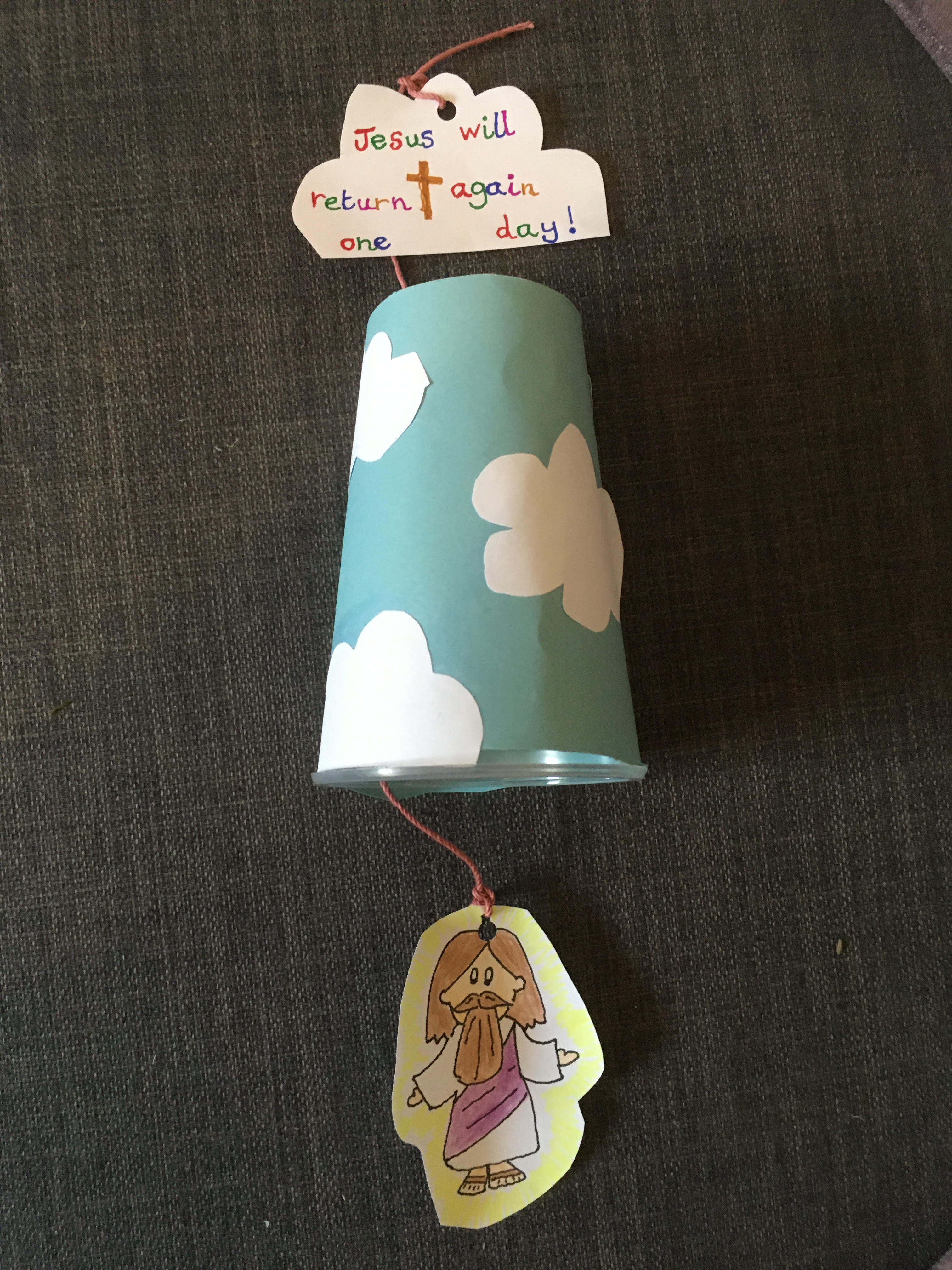 You will need:Paper cup: either paint it blue or cover it with blue paperWhite paper cut into cloud shapes(one cloud shape should be bigger than the others)GlueScissorsColouring crayons/pensPencil 30cm piece of either ribbon, string or woolTemplate of Jesus (see below)How to make your Ascension Craft:Either paint your paper cup blue or cover it with blue paper (the cup will represent the sky)Take the white paper and cut out some cloud shapes. Cut out one larger cloud shape and put to one sideGlue the smaller clouds to your paper cupColour the template of Jesus and then carefully cut him out leaving a space above Jesus’ headMake a small hole in the top of the template where you have left a spaceCarefully thread your ribbon/string or wool through this hole and tie a secure knot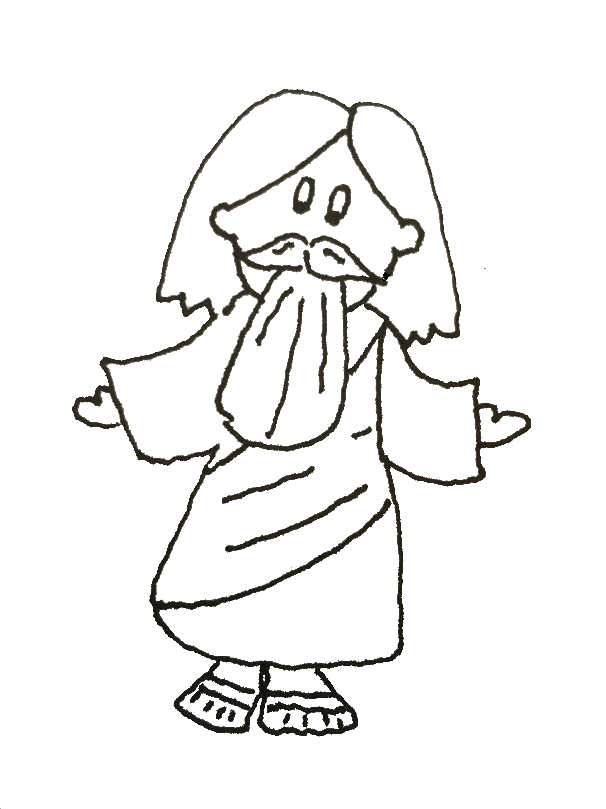 Make a hole in the base of the blue cup using a pencil (Ask an adult to help if this is tricky)Thread the ribbon/string or wool through this holeOn your larger cloud shape, write ‘Jesus will return one day’ and then glue this cloud to the ribbon/string or wool (see picture)Your craft is complete and you can now watch Jesus ascend to heaven when you pull the ribbon/string or woolReflection: ‘Don’t be sad, the angels declared. One day, Jesus will come back, just as you have seen him go’ What an amazing promise!